Об  определении места первичного сбора и размещения отработанных ртутьсодержащих ламп.	Рассмотрев представление прокурора Тюлячинского района Республики Татарстан от 26.03.2015 года № 02-08-02/311 «Об устранении нарушений законодательства об охране окружающей среды», в соответствии с Правилами обращения с отходами производства и потребления в части осветительных устройств, электрических ламп, ненадлежащие сбор, накопление, использование, обезвреживание, транспортирование и размещение которых может повлечь причинение вреда жизни, здоровью граждан, вреда животным, растениям и окружающей среде, утвержденными Постановлением правительства Российской Федерации от 01.10.2013 года № 860, руководствуясь Уставом муниципального образования «Большемешское сельское поселение Тюлячинского муниципального района Республики Татарстан», ПОСТАНОВЛЯЮ: 1. Определить на территории Большемешского сельского поселения место первичного сбора и размещения отработанных ртутьсодержащих ламп у потребителей ртутьсодержащих ламп (кроме потребителей ртутьсодержащих ламп, являющихся собственниками, нанимателями, пользователями помещений в многоквартирных домах и имеющих заключенный собственниками указанных помещений договор управления многоквартирными домами или договор оказания услуг и (или) выполнения работ по содержанию и ремонту общего имущества в таких домах) –специальный контейнер, расположенным по адресу: - РТ, Тюлячинский район, с.Большая Меша, на территории сельского поселение  в специальном кирпичном здании расположенного на северной  части населенного пункта Большая Меша с расстоянием 1 км.  2. Обеспечить информирование населения Большемешского сельского поселения о правилах безопасного сбора и передачи на хранение отработанных ртутьсодержащих ламп путем размещения соответствующей информации на информационных стендах по адресам:  - с.Большая Меша, ул.Парковая,д.3 в здании сельского поселения, ул.Школьная, д.2 в здании СДК.  - с.Большие Савруши, ул. Школьная, д.24 здание ФАП;  - д.Нижние Савруши, ул.Победы, д.23 здание сельского клуба;  - д.Сосновый Мыс, ул. Дружба, д.11 здание школы.2. Настоящее постановление подлежит обнародованию.3. Контроль за исполнением настоящего постановления оставляю за собой.Г.А.МаннаповРЕСПУБЛИКА ТАТАРСТАН ГЛАВА БОЛЬШЕМЕШСКОГО СЕЛЬСКОГО ПОСЕЛЕНИЯТЮЛЯЧИНСКОГОМУНИЦИПАЛЬНОГО РАЙОНА Парковая ул., д. 3, с. Большая Меша, 422088тел.:  (84360) 55-1-45,    E-mail: Bms.Tul@tatar.ru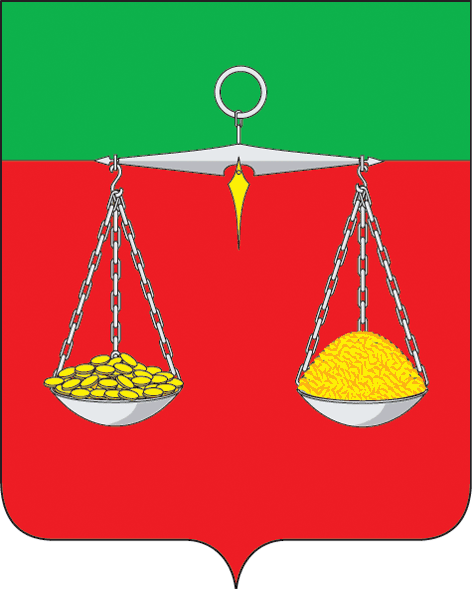 ТАТАРСТАН РЕСПУБЛИКАСЫТЕЛӘЧЕ  МУНИЦИПАЛЬ РАЙОНЫ ОЛЫ МИШӘ АВЫЛ ҖИРЛЕГЕБАШЛЫГЫ  Парк  ур., 3 нче йорт, Олы  Мишә авылы, 422088                      тел.:  (84360) 55-1-45,E-mail: Bms.Tul@tatar.ru                                     ОКПО 04313277  ОГРН 102160715153   ИНН/КПП 1619000689/161901001                                    ОКПО 04313277  ОГРН 102160715153   ИНН/КПП 1619000689/161901001                                    ОКПО 04313277  ОГРН 102160715153   ИНН/КПП 1619000689/161901001                                                         БОЕРЫК                  «____»_____________ .